PENGEMBANGAN BAHAN AJAR MODUL BERBASIS KONTEKSTUAL PADA TEMA PEDULI TERHADAPMAKHLUK HIDUP KELAS IV SDSKRIPSIOlehANNISAH PUTRI HUTAGALUNG NPM 181434138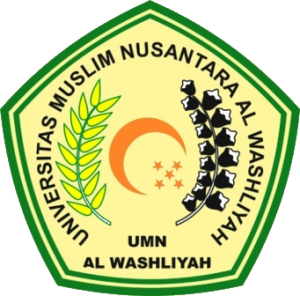 PROGRAM STUDI PENDIDIKAN GURU SEKOLAH DASARFAKULTAS KEGURUAN DAN ILMU PENDIDIKANUNIVERSITAS MUSLIM NUSANTARAAL-WASLIYAHMEDAN2022